Unit 4 Lesson 14: Expresiones y problemas-historiaWU Conteo grupal: Contemos hacia adelante (Warm up)Student Task Statement1 Expresión para un problema-historiaStudent Task StatementHabía 10 personas montando en bicicleta en el parque.Luego, 6 de las personas dejaron de montar en bicicleta para ir a almorzar.¿Cuántas personas están montando en bicicleta ahora?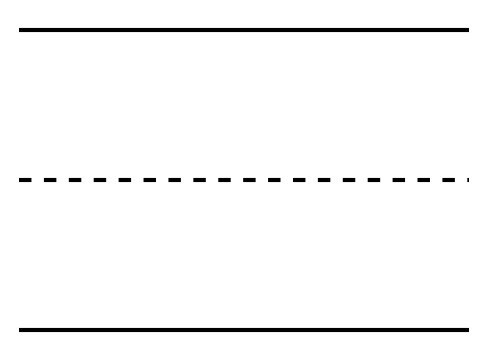 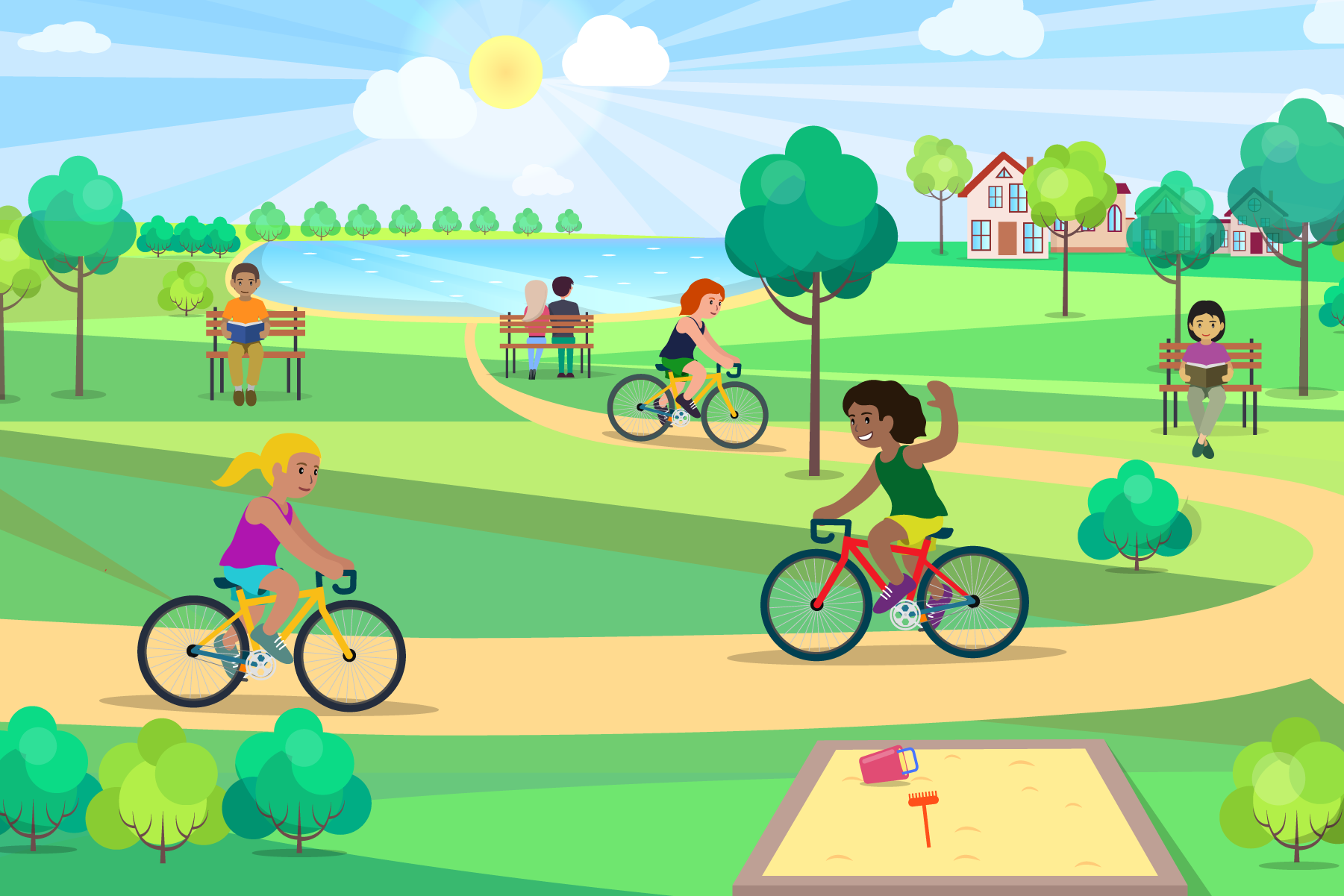 2 ¿Cuál expresión?Student Task StatementHabía 2 piedras en el tarro de Lin.
En el parque, Lin puso 4 piedras más dentro del tarro.
¿Cuántas piedras hay en el tarro de Lin ahora?Había 8 niños jugando rayuela.
3 de los niños se fueron a saltar la cuerda.
¿Cuántos niños están jugando rayuela ahora?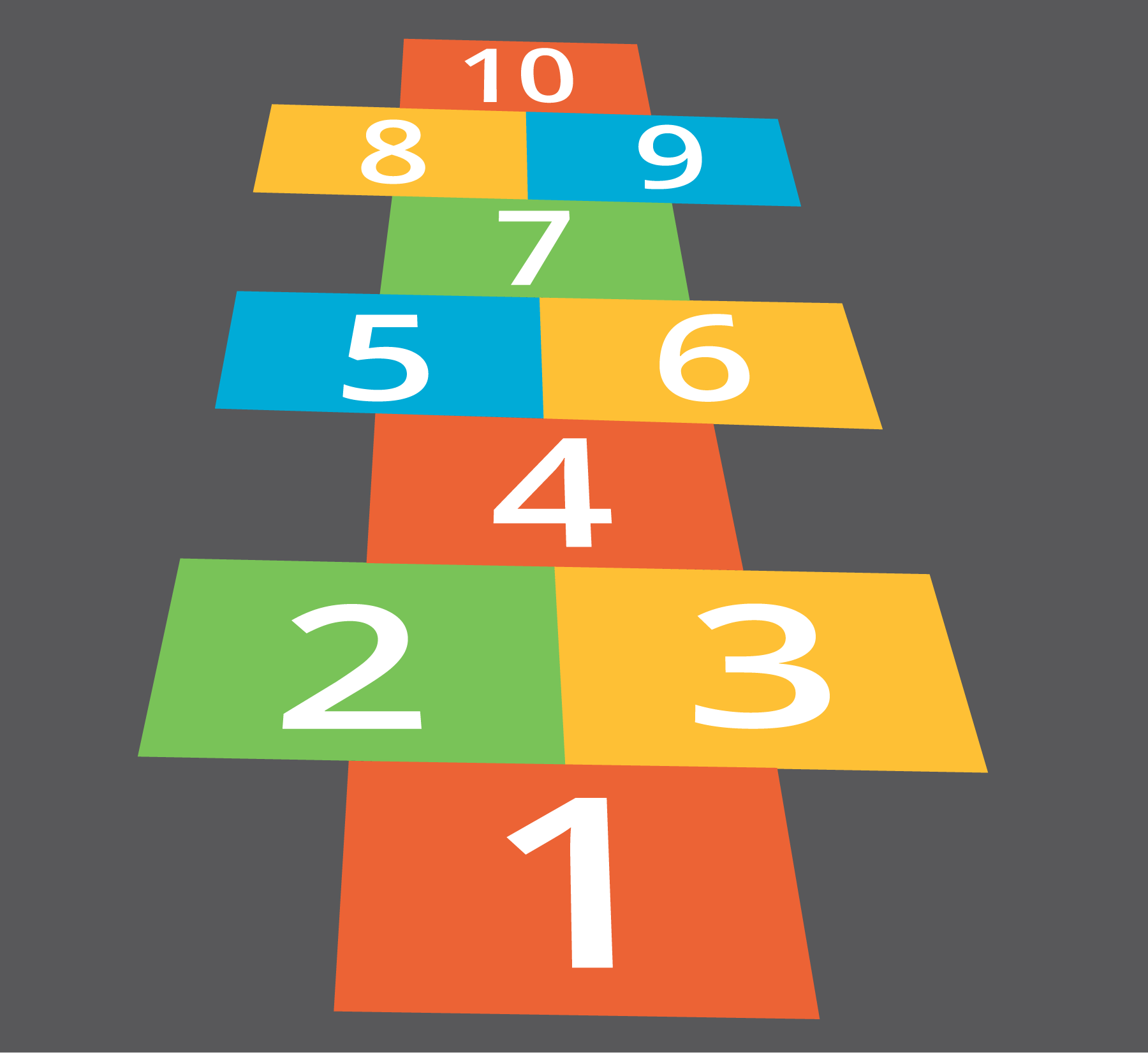 3 Centros: Momento de escogerStudent Task StatementEscoge un centro.Carrera con números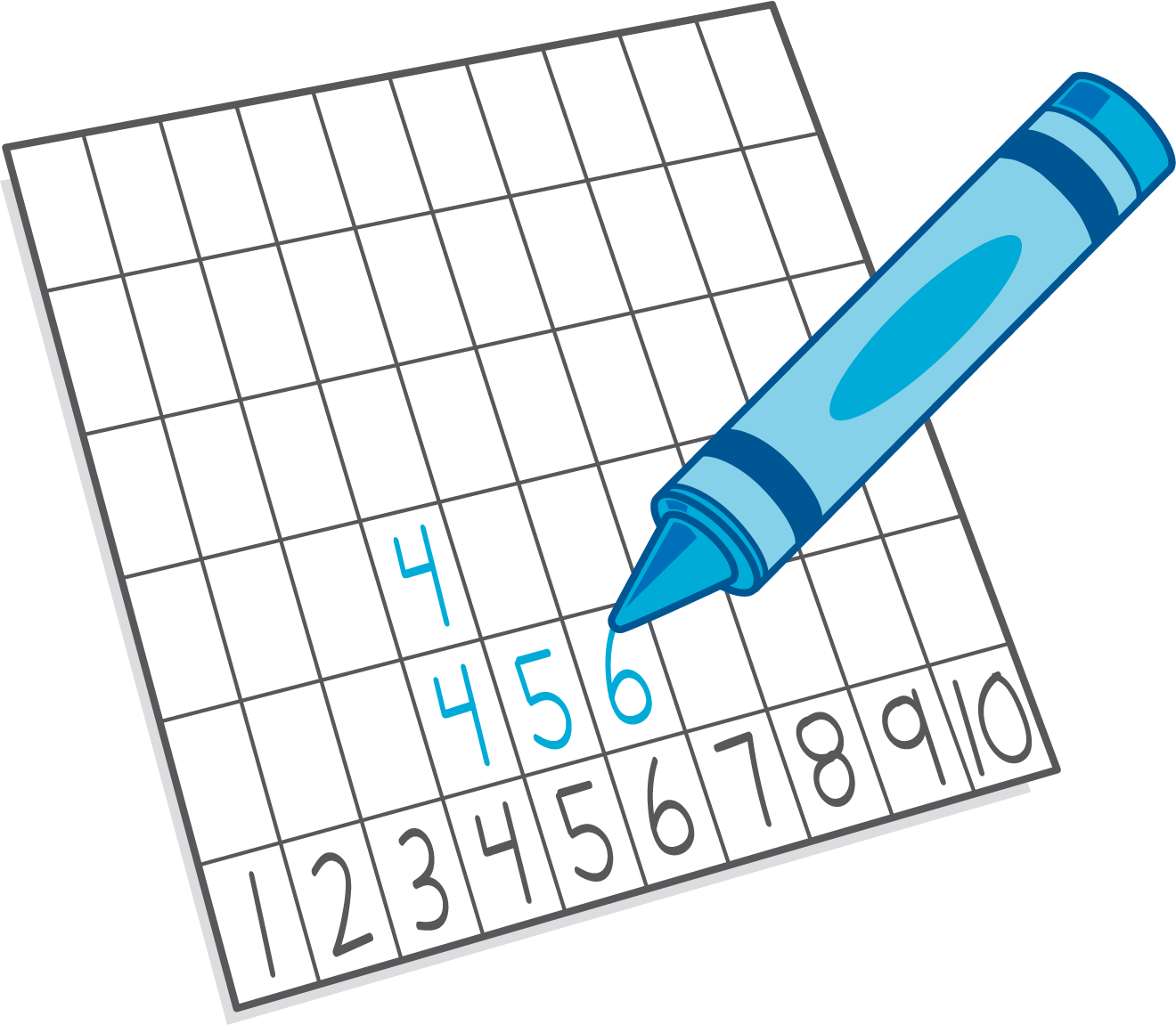 Historias matemáticas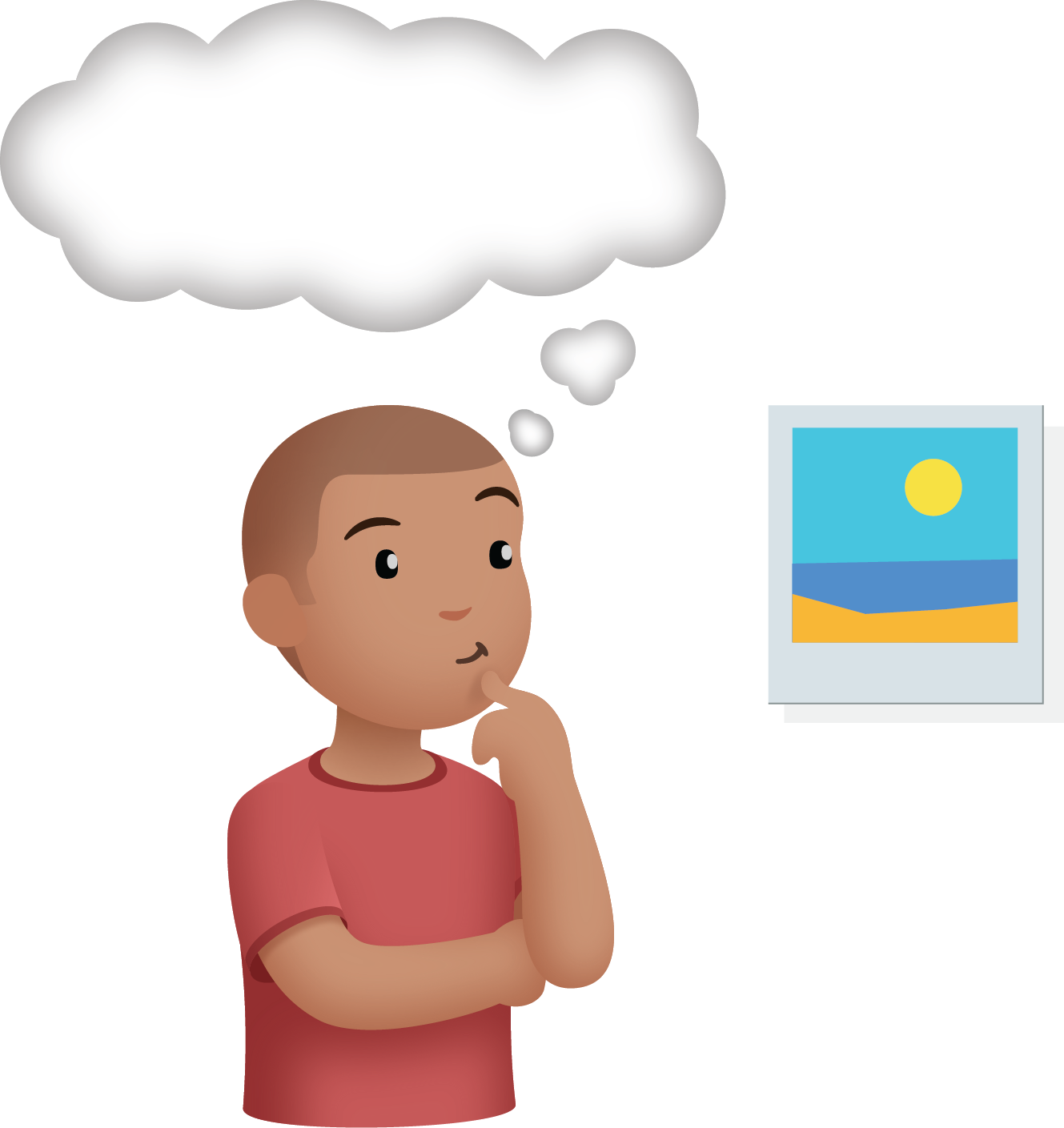 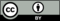 © CC BY 2021 Illustrative Mathematics®